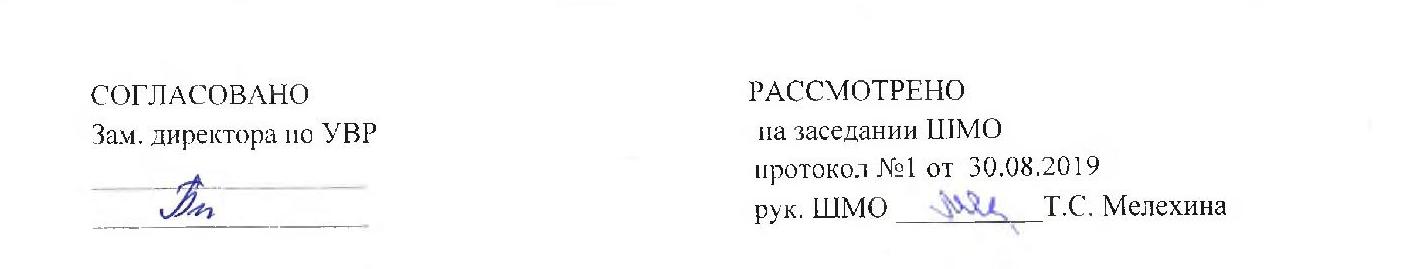 РАБОЧАЯ ПРОГРАММА по технологии  «Флористика»на 2019 – 2020 уч. год.Класс: 6Преподаватель: Рассошных Л.А.Уровень общего образования: основная школаКоличество часов по учебному плану: 68; в неделю 2 часаКоличество контрольных работ:4Планирование составлено: Стандарты Р.Ф.Пояснительная записка            Самым действенным и доступным способом воспитания в наших детях любознательности, нестандартности, эмоциональности восприятия окружающего мира, любви к красоте является их приобщение к природе. Животворный контакт с природой, многообразием растений и еще не до конца истребленной красотой поможет обучающимся более эмоционально, бережно относиться к окружающему миру.Одним из средств эстетического воспитания школьников, является искусство цветочной аранжировки. Трудно переоценить воспитательное значение флористики, особенно для детей. К слову, в Японии аранжировка цветов - обязательный предмет в школьной программе. Японцы утверждают, что у человека, который занимается этим видом декоративного искусства, формируется "цветочное сердце", и это бесспорно: цветы своей красотой и нежностью, тонким ароматом благотворно действуют на психику человека, делая его терпимее, добрее. Требующие бережного отношения цветы, вырабатывают у аранжировщика плавные, нежные движения, спокойную сосредоточенность. Человек, занимающийся аранжировкой цветов и флористикой, более подготовлен к восприятию других видов искусства - прежде всего изобразительного, декоративно-прикладного, к оценке их художественного уровня. Творчески работая с природным материалом, он обретает как бы второе зрение: в каждом цветке, травинке он учится видеть неповторимую красоту, образ. Природа одаривает творца неисчислимым количеством растений, природным материалом с разнообразнейшими формами, цветовыми оттенками, активной динамикой. Этот материал вызывает образные ассоциации, активизируя творческий процесс.Как утверждают японцы, икэбаной может заниматься любой человек, где угодно и когда угодно, используя любые растения, в любой вазе и даже без нее. Тщетно пытаться полностью подражать японским мастерам, ведь у нашего народа свои традиции, вкусы и взгляды на окружающий мир, наконец, свои растения, вазы. А вот научиться тонко и чутко подмечать красоту в окружающей природе и отражать ее в искусстве - очень важно для подрастающего поколения. В этом обучающимся могут помочь  уроки " Аранжировка цветов и флористика".Цель:  эстетическое воспитании обучающихся.Задачи:формирование знания об основах цветочных композиций, правилах сбора, хранения и подготовки природного материала;развитие художественного вкуса, фантазии, чувства ритма, умения рационально использовать природные богатства;воспитание любви к родной природе, стремления к самостоятельному творчеству.Программа занятий рассчитана на 68 часов. Рекомендуется заниматься по 2 часа 1 раз в неделю.Программой предполагаются индивидуальные, и коллективные формы работы при выполнении обучающимися творческих заданий. Предусмотрено изучение теоретических вопросов, практические занятия, посещение выставок, поездки на природу.Практическая часть работы состоит из двух основных разделов: работа над композицией изделия; выполнение изделия в материале.Изделия обучающихся носят общественно - полезную направленность и находить применение в школе для оформления кабинетов, праздников, в домашней обстановке школьников.С первых дней школьники приучаются к аккуратности, к соблюдению порядка на рабочем месте, к экономному расходованию материала.. При заготовке природного материала дети знакомятся  не только с растениями, которые используются для композиций, а со всем разнообразием растительного мира лесов, речных долин, болот.  Постоянно подчеркивать, что польза леса не только в том, что он дает многообразное сырье для промышленности. Лес выполняет в природе важные функции: сохраняет водные ресурсы, предупреждает эрозию почв, очищает воздух и т.д.  Внимание детей направлено на то, что природу нужно наблюдать, подмечать скрытую до времени ее красоту, находить замысловато переплетенные корни, фантастической формы коряги.Важным этапом в работе является отчетная выставка работ его членов и проведение итоговых занятий. Выставка - одно из самых действенных средств пропаганды детского художественного творчества. В конце изучения курса обучающиеся должны:знать:что такое флористика, ее место в системе декоративных искусств;виды цветочных аранжировок;основные инструменты и материалы художника-флориста;направления флористики;специфику флористических изделий.уметь:выделять крупные сферы флористики;приводить примеры объектов деятельности различных видов аранжировки цветов;выполнять композиции из различных видов цветов;использовать знания по цветоведению и композиции в практических заданиях;объяснять роль флористики в духовной и материальной культуре.Требования к уровню подготовки обучающихсяВ результате изучения курса обучающиеся должны:знать:особенности сбора и хранения природного материала;правила консервации растений;законы создания флористических композиций;основные виды флористических композиций;законы цветоведения и композиции.уметь:пользоваться различными приемами консервации растений;обладать первичными навыками создания основных флористических композиций;видеть конструктивную форму растений;организовывать свое рабочее место.№ п/пРаздел.  ТемаКол – во часовПриемы и методыТехническое оснащение Дидактический материалФорма подведения итогов1 четверть 1Вводное занятиеВводное занятие 1беседа, рассказ, психологические игры, инструктажинструменты и материалыобразовательная программа по флористике, учебно-тематический план, наглядные пособия, иллюстрации, образцы творческих работопрос воспитанниковЦветы в легендах и приданиях2учебное занятие, показ и приемы работы с инструментамиучебное занятие иллюстрирование,консультирование,беседа, фото и видеокамера демонстрация образцов  История создания флористике2учебное занятие, показ и приемы работы с инструментамиучебное занятие иллюстрирование,консультирование,беседа, демонстрация образцов  Основные стили, техника. Современные тенденции. Особенности срезки и ухода за цветами2учебное занятие, показ и приемы работы с инструментамииллюстрирование,консультирование,беседа, фото и видеокамера демонстрация образцов  Теория цвета. Учение о цвете2учебное занятие, показ и приемы работы с инструментамиучебное занятиеиллюстрирование,консультирование,беседа, фото и видеокамера демонстрация образцо растительный материал, засушенный в плоскости, цветной картон, бумага акварельная, клей ПВА, кисть, ножницыв  Ознакомление с работой – флористическая губка, крепеж оазиса в формах.2учебное занятие, показ и приемы работы с инструментамиучебное занятие иллюстрирование,консультирование,беседа, демонстрация образцов  фото и видеокамера растительный материал, материал флористическийБукеты. Стили, формы, виды. Техника. Упаковка2учебное занятие, показ и приемы работы с инструментами учебное занятие, показ и приемы работы с инструментамиучебное занятие иллюстрирование,консультирование,беседа, демонстрация образцов  фото и видеокамера растительный материал, засушенный в плоскости, Креативные букеты. Создание «Топиария» («Дерево счастья»)2учебное занятие, показ и приемы работы с инструментамиучебное занятие иллюстрирование,консультирование,беседа, демонстрация образцов  фото и видеокамера растительный материал, засушенный в плоскости, цветной картон, бумага акварельная, клей ПВА, кисть, ножницыКонтрольная работа12 четвертьИнтерьерные флористические объектыСтили интерьеров. Типы помещений2Функциональное зонирование помещений2учебное занятие, показ и приемы работы с инструментамиучебное занятие иллюстрирование,консультирование,беседа, демонстрация образцов  инструменты учебное занятие картон, ножницы, канцелярский нож, клей ПВА, растительный материал, засушенный в плоскости, папка с файламиопросФлористические оформление жилых помещений2учебное занятие, показ материаловучебное занятие иллюстрирование,консультирование,беседа, демонстрация образцов  материалы учебное занятие картон, ножницы, канцелярский нож, клей ПВА, растительный материал, засушенный в плоскости, папка с файламиВыпуск альбома «Материалы для флориста»Флористическое оформление не жилых помещений2экскурсия, учебное занятиефото и видеокамераиллюстрирование,консультирование,беседа, демонстрация образцов  Выпуск альбома«Оформление жилых помещений»Флористическое оформление банкетного зала. Составление проекта оформления2учебное занятиефото и видеокамераиллюстрирование,консультирование,беседа, демонстрация образцов  Выпуск альбома«Оформление банкетного зала»Консервация растений1учебное занятиеГлицерин . баночки. Вода, цветы беседа, демонстрация образцов,  иллюстрирование,Тест «консервация растенийКонсервация растений1учебное занятиеГлицерин . баночки. Вода, цветы беседа, демонстрация образцов,  иллюстрирование,Тест «консервация растенийСрезка и восстановление свежести содовых цветов 1словесный метод, консультирование, инструктажСадовые цветы, инструментыиллюстрирование,консультирование,беседа, демонстрация образцов  Обработанные цветыСрезка и восстановление свежести содовых цветов 1словесный метод, консультирование, инструктажСадовые цветы, инструментыиллюстрирование,консультирование,беседа, демонстрация образцов  Обработанные цветыФормы растительного материала1словесный метод, консультирование, инструктажучебное занятие картон, ножницы, канцелярский нож, клей ПВА, растительный материал, засушенный в плоскости, папка с файламиобразцы, иллюстрации учебно-наглядное пособие «Форма и цвет»Формы растительного материала1словесный метод, консультирование, инструктажучебное занятие картон, ножницы, канцелярский нож, клей ПВА, растительный материал, засушенный в плоскости, папка с файламиобразцы, иллюстрации учебно-наглядное пособие «Форма и цвет»3 четвертьСвадебная флористикаБукеты для невесты2словесный метод, показ, демонстрация готовых работ, иллюстрированиеобразцы, иллюстрации, фото учебное занятиерастительный материал, засушенный в плоскости, цветной картон, бумага акварельная, клей ПВА, кисть, ножницыбукетУкрашение из цветов2словесный метод, показ, демонстрация готовых работ, иллюстрированиеобразцы, иллюстрации, фото учебное занятиерастительный материал, цветной картон, бумага акварельная, клей ПВА, кисть, ножницы и т.д.Арка из цветовЦветы для участников церемонии2словесный метод, показ, демонстрация готовых работ, иллюстрированиеобразцы, иллюстрации, фото учебное занятиерастительный материал, , цветной картон, бумага акварельная, клей ПВА, кисть, ножницыбукетНетрадиционные свадебные букеты2словесный метод, показ, демонстрация готовых работ, иллюстрированиеобразцы, иллюстрации, фото учебное занятиерастительный материал, , цветной картон, бумага акварельная, клей ПВА, кисть, ножницыбукетФлористическое оформление автомобиля2словесный метод, показ, демонстрация готовых работ, иллюстрированиеобразцы, иллюстрации, фото учебное занятиерастительный материал, , цветной картон, бумага акварельная, клей ПВА, кисть, ножницыкомпозицияФлористическое оформление банкетного зала2словесный метод, показ, демонстрация готовых работ, иллюстрированиеобразцы, иллюстрации, фото учебное занятиерастительный материал, , цветной картон, бумага акварельная, клей ПВА, кисть, ножницыкомпозицияСоставление проекта оформления2словесный метод, показ, демонстрация готовых работ, иллюстрированиеобразцы, иллюстрации, фото учебное занятиерастительный материал, , цветной картон, бумага акварельная, клей ПВА, кисть, ножницыкомпозиция4 четвертьШляпные коробки и композиции в нихТеория и создание композиции в шляпных коробках1словесный метод, показ, демонстрация готовых работ, иллюстрированиеобразцы, иллюстрации, фото учебное занятиерастительный материал, , цветной картон, бумага акварельная, клей ПВА, кисть, ножницыбукетКомпозиция Бонсай цветочный3словесный метод, показ, демонстрация готовых работ, иллюстрированиеобразцы, иллюстрации, фото учебное занятиерастительный материал, , цветной картон, бумага акварельная, клей ПВА, кисть, ножницыкомпозицияБутоньерка из живых цветов. Создание бутоньерки для мальчиков и девочек2словесный метод, показ, демонстрация готовых работ, иллюстрированиеобразцы, иллюстрации, фото учебное занятиерастительный материал, , цветной картон, бумага акварельная, клей ПВА, кисть, ножницыукрашение«Царства растений»Почва – источник питания. Папоротник1словесный метод, показ, демонстрация готовых работ, иллюстрированиеобразцы, иллюстрации, фото учебное занятиерастительный материал, , цветной картон, клей ПВА, кисть, ножницы почваПосадка цветкаВлияние света на растение.1словесный метод, показ, демонстрация готовых работ, иллюстрированиеобразцы, иллюстрации, фото учебное занятиерастительный материал, , цветной картон, клей ПВА, кисть, ножницыопытВода – это жизнь. Монстера1словесный метод, показ, демонстрация готовых работ, иллюстрированиеобразцы, иллюстрации, фото учебное занятиерастительный материал, , цветной картон, клей ПВА, кисть, ножницыопытПлаксы из лесов Амазонки1словесный метод, показ, демонстрация готовых работ, иллюстрированиеобразцы, иллюстрации, фото учебное занятиерастительный материал, , цветной картон, клей ПВА, кисть, ножницыЗначение воздуха. Дыхание корней и листьев.1словесный метод, показ, демонстрация готовых работ, иллюстрированиеобразцы, иллюстрации, фото учебное занятиерастительный материал, , цветной картон, клей ПВА, кисть, ножницыопытРастение в дома.1словесный метод, показ, демонстрация готовых работ, иллюстрированиеобразцы, иллюстрации, фото учебное занятиерастительный материал, , цветной картон, клей ПВА, кисть, ножницыАльбом с картинками цветовВегетативное размножение растений1словесный метод, показ, демонстрация готовых работ, иллюстрированиеобразцы, иллюстрации, фото учебное занятиерастительный материал, , цветной картон, клей ПВА, кисть, ножницыПроек Семенное размножение растений1словесный метод, показ, демонстрация готовых работ, иллюстрированиеобразцы, иллюстрации, фото учебное занятие образцы, иллюстрации, фото учебное занятиерастительный материал, , цветной картон, клей ПВА, кисть, ножницыпроектУход за растениями. Рыхление. Полив1словесный метод, показ, демонстрация готовых работ, иллюстрированиеобразцы, иллюстрации, фото учебное занятиерастительный материал, , цветной картон, клей ПВА, кисть, ножницыопытКонтрольная работа Всего:68